Allegato 1ISTANZA SUSSIDI       Matricola                          			Categoria di inquadramentoStruttura di appartenenza____________________________________________________________________________________________________________________________________________C H I E D Ela concessione dei sussidi economici previsti in favore dei dipendenti dell’Università degli studi di Napoli “Federico II” ai sensi del regolamento emanato con Decreto del Rettore n. 519 del 16.02.2017.A tal fine, consapevole delle sanzioni penali previste dall’art. 76 del D.P.R. n. 445/2000 per le ipotesi di falsità in atti e dichiarazioni mendaci, dichiara sotto la propria responsabilità:1)   Tipologia del servizio sociale per cui si richiede il sussidio:barrare la casella che interessa spese per asili nido	 spese per l’acquisto di libri scolastici/universitari per i dipendenti e figli dei dipendenti	 spese sanitarie: grandi interventi chirurgici; apparecchi protesici: ortopedici, acustici e ortodontici; protesi ottiche (lenti da vista o lenti a contatto), terapie fisioterapiche o riabilitative. rimborso in quota parte delle tasse universitarie per i dipendenti o i figli dei dipendenti rimborso in quota parte delle spese sostenute per i Centri ricreativi estivi o per i Campus estivi, in Italia o all’estero, per i figli dei dipendenti  spese per l’assistenza di un operatore e familiari disabilidichiara altresì, ai sensi degli artt. 46 e 47 del D.P.R. 445/2000 e s.m.i.:2)   che il proprio stato civile risulta essere*:        barrare la casella che interessa libero			 coniugato                      altro_____________________________che il proprio nucleo familiare risulta essere così composto*:*I dati sopra riportati devono essere congruenti con quelli posti alla base dell’attestazione ISEE allegata.che risultano a carico per l’anno  2016  2017, i seguenti familiari:3)	 di non usufruire di altri sussidi per la stessa motivazioneOvvero di trovarsi nella situazione prevista all’art. 5, comma 4, del regolamento emanato con D.R. n. 519 del 16.02.2017.specificare gli elementi utili per consentire all’Amministrazione di effettuare le necessarie verifiche (Ente, indirizzo, eventuale importo richiesto)____________________________________________________________________________________________________________________________________________________________Ovvero di trovarsi nella situazione prevista all’art. 5, comma 5 del regolamento emanato con D.R. n. 519 del 16.02.2017.specificare gli elementi utili per consentire all’Amministrazione di effettuare le necessarie verifiche (Ente, indirizzo, importo ottenuto)____________________________________________________________________________________________________________________________________________________________4)	 di essere affetto da disabilità nella misura del __________% che nel proprio nucleo familiare vi sono i seguenti soggetti con disabilità nella misura per ciascuno di essi riportata:	Nome__________________ Cognome___________________________ Percentuale ________%	Nome__________________ Cognome___________________________ Percentuale ________%	Nome__________________ Cognome___________________________ Percentuale ________%ALLA PRESENTE ISTANZA ALLEGA  DOCUMENTAZIONE:Per tutti i tipi di sussidio:1) Copia del modello ISEE con validità fino al 15/01/2018;2) Copia fotostatica non autenticata di un documento di identità;3) Certificazione di invalidità di un componente del nucleo familiare (da produrre solo in caso di compilazione del punto 6 in relazione a un familiare);4) Dichiarazione sostitutiva di atto di notorietà relativa alla documentazione allegata in copia, ai sensi degli artt.19 e 47 del DPR 445/2000 e s.m.i. (allegato 2)PER: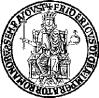 All' Ufficio Relazioni Sindacali e Trattamento Accessorio dell’Università degli Studi di Napoli “Federico II”Il/la sottoscritto/a CognomeNomeNat_ aProv.Prov.Prov.Il//Per i cittadini stranieri indicare anche lo StatoPer i cittadini stranieri indicare anche lo StatoPer i cittadini stranieri indicare anche lo StatoPer i cittadini stranieri indicare anche lo StatoPer i cittadini stranieri indicare anche lo StatoPer i cittadini stranieri indicare anche lo StatoPer i cittadini stranieri indicare anche lo StatoPer i cittadini stranieri indicare anche lo StatoPer i cittadini stranieri indicare anche lo StatoPer i cittadini stranieri indicare anche lo StatoNome e CognomeDatadi nascitaLuogodi nascitaCodice fiscaleTipologiadi parentelaNome e CognomeDatadi nascitaLuogodi nascitaCodice fiscaleTipologiadi parentelaSPESE PER ASILI NIDOCopie della documentazione fiscale (fatture o ricevute intestate al richiedente o al minore figlio del richiedente purché riportanti tutti gli elementi previsti all’art. 21 del D.P.R.633/72 o bollettini postali da cui risulti il pagamento eseguito dal richiedente) attestanti il pagamento della retta di iscrizione e delle altre spese da essa derivanti(Elencare dettagliatamente la documentazione allegata)______________________________________________________________________________________________________________________________________________________________________________________________________________________________________________________________________________________________________________________________________________________________________________________________________________________________________________________________________________________________________________________________SPESE PER L’ACQUISTO DI LIBRI SCOLASTICI/UNIVERSITARI PER I DIPENDENTI E I FIGLI DEI DIPENDENTIDichiarazione sostitutiva di atto di notorietà, resa ai sensi dell’art. 47 del D.P.R. 445/2000 e s.m.i., attestante l’iscrizione a scuola secondaria di primo o secondo grado, o a corso di studi universitari per l’annualità in relazione alla quale si chiede il rimborsoFattura (o scontrino fiscale contenente tutti gli elementi della fattura ovvero il codice fiscale) intestata al richiedente, relative all’acquisto dei libri scolastici e/o universitari, recanti il dettaglio dell’acquisto effettuato(Elencare dettagliatamente la documentazione allegata, con indicazione di titolo, autore e prezzo)______________________________________________________________________________________________________________________________________________________________________________________________________________________________________________________________________________________________________________________________________________________________________________________________________________________________________________________________________________________________________________________________SPESE PER GRANDI INTERVENTI CHIRURGICI CONSEGUENTI A PATOLOGIE INVALIDANTI, PER PRESCRIZIONI FISIOTERAPICHE E RIABILITATIVE, NONCHE’ PER L’ACQUISTO DI APPARECCHIATURE PROTESICHE, OTTICHE, ACUSTICHE E ORTODONTICHEDocumentazione medica comprovante la necessità dell’intervento, della terapia e/o dell’acquisto fatto (da cui emerga con chiarezza che la necessarietà della spesa sostenuta sussisteva al momento dell’intervento, della terapia e/o dell’acquisto effettuato)(Elencare dettagliatamente la documentazione allegata)______________________________________________________________________________________________________________________________________________________________________________________________________________________________________________________________________________________________________________________________________________________________________________________________________________________________________________________________________________________________________________________________Fatture o parcella o ricevuta fiscale comprovanti le spese sostenute, intestate al dipendente o a un componente del suo nucleo familiare, come risultante dallo stato di famiglia(Elencare dettagliatamente la documentazione allegata)______________________________________________________________________________________________________________________________________________________________________________________________________________________________________________________________________________________________________________________________________________________________________________________________________________________________________________________________________________________________________________________________RIMBORSO IN QUOTA PARTE DELLE TASSE UNIVERSITARIE PER I DIPENDENTI O I FIGLI DEI DIPENDENTICopia della documentazione fiscale (ricevute bancarie dell’avvenuto pagamento o documentazione equivalente intestata al richiedente o al figlio del richiedente) attestante il pagamento delle tasse universitarie(Elencare dettagliatamente la documentazione allegata)______________________________________________________________________________________________________________________________________________________________________________________________________________________________________________________________________________________________________________________________________________________________________________________________________________________________________________________________________________________________________________________________Copia del relativo MAV o di equivalente documentazione attestante l’importo dovuto. In alternativa, in caso di rateizzazione con addebito sullo stipendio delle tasse universitarie dovute all’Università degli Studi di Napoli Federico II: istanza di rateizzazione dell’importo dovuto, per ciascun anno accademico in relazione al quale è stata sostenuta la spesa rateizzata nell’anno di riferimento (esempio: in ciascun anno solare, la seconda rata dell’anno accademico precedente e/o la prima rata dell’anno accademico che inizia)(Elencare dettagliatamente la documentazione allegata)________________________________________________________________________________________________________________________________________________________________________________________________________________________________________________________________________________________________________________________________________________________________________________________________________________________________________________________________________________________________________________________RIMBORSO IN QUOTA PARTE DELLE SPESE SOSTENUTE PER I CENTRI RICREATIVI ESTIVI O PER I CAMPUS ESTIVI, IN ITALIA O ALL’ESTERO, PER I FIGLI DEI DIPENDENTICopia della documentazione fiscale (fatture o ricevute intestate al richiedente purché riportanti tutti gli elementi previsti all’art. 21 del D.P.R.633/72 o bollettini postali da cui risulti il pagamento eseguito dal richiedente) attestante il pagamento, con indicazione del nome del figlio(Elencare dettagliatamente la documentazione allegata)________________________________________________________________________________________________________________________________________________________________________________________________________________________________________________________________________________________________________________________________________________________________________________________________________________________________________________________________________________________________________________________SPESE PER L’ASSISTENZA DI UN OPERATORE A FAMILIARI DISABILICertificato della ASL competente attestante, per il familiare per il quale si sono sostenute le spese, la connotazione di gravità dell’handicap, di cui all’art. 3, comma 3, della legge 104/1992. Laddove già in possesso di autorizzazione ai benefici della legge 104/1992 rilasciata dall’Ateneo, è sufficiente dichiarazione in tal senso sull’apposito modello di istanza(Elencare dettagliatamente la documentazione allegata)________________________________________________________________________________________________________________________________________________________________________________________________________________________________________________________________________________________________________________________________________________________________________________________________________________________________________________________________________________________________________________________Copia del contratto di assistenza stipulato tra il richiedente e:un operatore singolo, oppure un’associazione specializzata,da cui risulti in modo inequivoco il nominativo del disabile in favore del quale è effettuata la prestazione, che deve coincidere con il nominativo del disabile risultante dalla documentazione medica prodotta.Nel caso di assistenza prestata da un’associazione specializzata, in luogo del contratto può essere prodotta copia della documentazione fiscale rilasciata dall’associazione (fatture o ricevute intestate al richiedente, purché riportanti tutti gli elementi previsti all’art. 21 del D.P.R.633/72 o bollettini postali da cui risulti il pagamento eseguito dal richiedente), purché dalla stessa risulti in modo inequivoco il nominativo del disabile in favore del quale la prestazione stessa è effettuata, che deve coincidere con il nominativo del disabile risultante dalla documentazione medica prodotta(Elencare dettagliatamente la documentazione allegata)________________________________________________________________________________________________________________________________________________________________________________________________________________________________________________________________________________________________________________________________________________________________________________________________________________________________________________________________________________________________________________________Data, _____________FIRMAI dati personali, sensibili e giudiziari dei candidati saranno trattati dall’Amministrazione ai sensi del Regolamento di Ateneo di attuazione del codice di protezione dei dati personali utilizzati dall’Università ed ai sensi del Regolamento di Ateneo per il trattamento dei dati sensibili e giudiziari, emanati rispettivamente con D.R. n. 5073 del 30.12.2005 e con D.R. n. 1163 del 22.3.2006, in applicazione del D.Lgs. del 30.6.2003, n. 196.Informativa ai sensi dell’art. 13 del D.Lgs. n. 196 del 30.6.2003, recante norme sul trattamento dei dati personali: i dati sopra riportati sono raccolti ai fini del procedimento per il quale vengono rilasciati e verranno utilizzati esclusivamente per tale scopo e, comunque, nell’ambito delle attività istituzionali dell’Università degli Studi di Napoli Federico Il titolare del trattamento. All’interessato competono i diritti di cui all’art. 7 del D. Lgs. n. 196/2003.